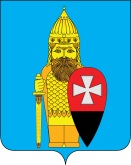 СОВЕТ ДЕПУТАТОВ ПОСЕЛЕНИЯ ВОРОНОВСКОЕ В ГОРОДЕ МОСКВЕ РЕШЕНИЕ22.12.2021 № 11/08О согласовании адресного перечня по ремонту подъездов многоквартирныхдомов поселения Вороновское в 2022 годуВ соответствии с Законом города Москвы от 06.11.2002 № 56 «Об организации местного самоуправления в городе Москве», Уставом поселения Вороновское; Совет депутатов поселения Вороновское решил:1. Согласовать адресный перечень по ремонту подъездов многоквартирных домов поселения Вороновское в 2022 году (приложение).2. Опубликовать настоящее решение в бюллетене «Московский муниципальный вестник» и разместить на официальном сайте администрации поселения Вороновское в информационно - телекоммуникационной сети «Интернет».3. Контроль за исполнением настоящего решения возложить на главу поселения Вороновское Царевского Е.П.Заместитель председателяСовета депутатов поселения Вороновское                                       М.К. ИсаевПриложениек решению Совета депутатовпоселения Вороновское в городе Москвеот 22.12.2021 № 11/08Адресный переченьпо ремонту подъездов многоквартирных домов поселения Вороновское в 2022 году№ п/падрес многоквартирного домаНомер подъезда1п. ЛМС, мкр. Центральный, д. 512п. ЛМС, мкр. Центральный, д. 523п. ЛМС, мкр. Центральный, д. 534п. ЛМС, мкр. Центральный, д. 545п. ЛМС, мкр. Центральный, д. 556п. ЛМС, мкр. Центральный, д. 567п. ЛМС, мкр. Центральный, д. 1918п. ЛМС, мкр. Центральный, д. 1929п. ЛМС, мкр. Центральный, д. 19310п. ЛМС, мкр. Центральный, д. 33111п. ЛМС, мкр. Центральный, д. 33212п. ЛМС, мкр. Центральный, д. 33313п. ЛМС, мкр. Центральный, д. 334